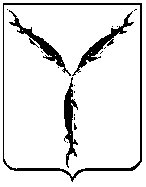 САРАТОВСКАЯ ГОРОДСКАЯ ДУМАРЕШЕНИЕ27.09.2018 № 40-299г. СаратовО предстоящем формировании и приеме предложений по составу избирательной комиссии муниципального образования «Город Саратов» В соответствии с Федеральным законом «Об основных гарантиях избирательных прав и права на участие в референдуме граждан Российской Федерации», Законом Саратовской области «О выборах в органы местного самоуправления Саратовской области», Уставом муниципального образования «Город Саратов»Саратовская городская ДумаРЕШИЛА:1. Объявить о предстоящем формировании и приеме предложений по составу избирательной комиссии муниципального образования «Город Саратов» от политических партий, выдвинувших федеральные списки кандидатов, допущенные к распределению депутатских мандатов  в Государственной Думе Федерального Собрания Российской Федерации,  политических партий, выдвинувших списки кандидатов, допущенные к распределению депутатских мандатов в Саратовской областной Думе, избирательных объединений, выдвинувших списки кандидатов, допущенные к распределению депутатских мандатов в Саратовской городской Думе, других политических партий и иных общественных объединений, собраний избирателей по месту жительства, работы, службы, учебы, предложений избирательной комиссии Саратовской области, избирательной комиссии муниципального образования «Город Саратов» состава 2013-2018 гг.2. Установить срок приема предложений по составу избирательной комиссии муниципального образования «Город Саратов» в течение тридцати дней со дня опубликования настоящего решения.3. Опубликовать сообщение о предстоящем формировании и приеме предложений по составу избирательной комиссии муниципального образования «Город Саратов» в течение пяти дней со дня принятия настоящего решения.4. Настоящее решение вступает в силу со дня его официального опубликования.Председатель Саратовской городской Думы                                                      В.В. МалетинГлавамуниципального образования«Город Саратов»                                                                                М.А. Исаев                                                                      